PROTOKOLL ZUR STATIONENARBEITDAS THEMA: WEIHNACHTENSTATION 1:Nenne, was du auf den Bildern siehst!1 __________________ 2 __________________________________ 3 ____________________4 ___________________________ 5 _______________________________________________6 ________________________________________ 7 __________________________________8 ___________________________________________ 9 _______________________________10 ___________________________________________________________________________11 _____________________________________ 12 ______________________________13 ____________________  14 _________________________________________________15 ____________________ 16 ___________________________________________________17 ________________________________________ 18 _______________________________19 ______________________________ 20 _________________________________________STATION 2:Wo ist was?Schreibe die Zahlen 1-13 auf dem Bild!Setze die richtige Präposition ein! (in – u, auf – na, unter – ispod, über – iznad, hinter – iza, vor – ispred, neben – pokraj, zwischen – između)STATION 3: Bastelt den Adventskalender! Eine Schere und Klebstoff stehen bereit!STATION 4:Schreibt die Geschichte im Präsens: Was macht der Weihnachtsmann im Dezember?Am 1. Dezember grillt er ein Huhn.Am 2. Dezember  ______________________________________________________________Am 3. Dezember ____________________________________________________________________________________________________________________________________________

_____________________________________________________________________________

_____________________________________________________________________________

_____________________________________________________________________________

_____________________________________________________________________________

_____________________________________________________________________________

_____________________________________________________________________________

_____________________________________________________________________________

_____________________________________________________________________________

_____________________________________________________________________________

_____________________________________________________________________________

_____________________________________________________________________________

_____________________________________________________________________________

_____________________________________________________________________________

_____________________________________________________________________________

_____________________________________________________________________________

_____________________________________________________________________________

______________________________________________________________________________

______________________________________________________________________________

______________________________________________________________________________

Am 24. Dezember _______________________________________________________________

Am 25. Dezember faulenzt er.STATION 5: Dezember: Lies den Text und nummeriere die Bilder. Antworte dann richtig oder falsch, und beantworte die Fragen!STATION 6: Kreuzworträtsel – Finde den richtigen Begriff und löse das Rätsel!Das sind die fehlenden Wörter: Adventskalender, Adventskranz, Christkind, Dezember, Geschenke, Girlanden, Gluehwein, Kerze, Krippe, Kugel, Lebkuchen, Lichter, Plaetzchen, Pralinen, Puppe, Schnee, Schneemann, Stern, Tannenbaum,  Weihnachtsmann, Weihnachtsmarkt, WinterDas Protokoll wurde geführt von:_____________________________________________________________________________

_____________________________________________________________________________

Vielen Dank für deine Teilnahme an diesen Übungen!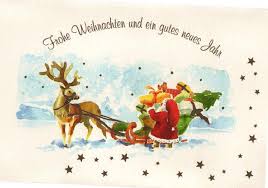 